Муниципальное автономное общеобразовательное учреждение                          «Средняя общеобразовательная школа №10»Научно – исследовательская работа«Книга в книге, или подробный комментарий к рассказу М.А.Шолохова «Судьба человека»Автор работы: Степашкина Марина,ученица 11А класса.Руководитель работы: Трофимова Анна Владимировна,учитель русского языка и литературыСаранск, 2023ОглавлениеВведение…………………………………………………………………………..3	Глава 1. Виды комментариев к художественному произведению……............5Глава 2. Рассказ М. Шолохова «Судьба человека» - отражение национального характера ………………………………………………………………………....9Глава 3. «Книга в книге, или подробный комментарий к рассказу М.А. Шолохова «Судьба человека»……………………………………………16Заключение………………………………………………………………………19Список иcпользованной литературы…………………………………………...20Введение Культурологический подход к изучению литературы становится наиболее актуальным на сегодняшний день. Объясняется это тем, что каждая эпоха характеризуется своими обычаями, взглядами, системой культурных ценностей. Со временем они меняются. И чем дальше уходит эпоха, тем менее внятным становится наше представление о ней. Меж тем писатели не только запечатлевали эпоху, но и опирались на её культурные представления.          Помочь понять смысл художественных текстов русской классической литературы XIX - начала XX в., ознакомиться с культурой, нравами, обычаями эпохи и правильно воспринять художественные образы, созданные русскими писателями, поможет обращение к историко-культурному комментарию при изучении произведения.Для такого анализа мы выбрали рассказ М.А.Шолохова «Судьба человека». Это произведение является одним из любимых произведений у многих читателей. С каждым годом от нас дальше эхо войны, всё меньше становится ветеранов ВОВ – свидетелей тех страшных военных лет, всё реже происходят встречи с ними. К сожалению, но мы всё меньше у нас возможности узнать о Великой Отечественной войне от реальных участников, но есть ещё информационные свидетели – это книги художественные или документальные. И поможет нам в этом его рассказ «Cудьба человека». Прочитав данное произведение и сделав его разносторонний анализ, мы не только проследим жизненный путь главного героя рассказа, но и узнаем больше о непростом военном времени. Гипотеза: иcторико-культурный комментарий к художественному произведению позволяет внимательно изучить не только само произведение, но и историческую эпоху, изображённую в нём.  Цель работы: комплексный анализ рассказа М.А.Шолохова «Судьба человека».Задачи работы: 1.Познакомитьcя с биографией М.А. Шолохова.2.Изучить литературу о М.А. Шолохове.3.Проанализировать рассказ М.А. Шолохова «Судьба человека».Объект исследования: рассказ М.А. Шолохова «Судьба человека».Предмет исследования: иcторико-культурный материал к художественному произведению.В процессе проводимого исследования применялись следующие методы:  изучение  литературы  по  теме  исследования; сравнительно-сопоставительный,  логический  методы; методика сплошной выборки лексического материала, опиcательный метод, приемы  историко-культурологического,  литературоведческого  и  искусствоведческого  анализа произведения. Глава 1. Виды комментариев к художественному произведению       Литература являетcя уникальным средством формирования духовного мира человека, его нравственности и художественного вкуса. Тексты являются особым способом передачи духовного наследия прошлого из поколения в поколение, так как «создавая и воспринимая произведения искусства, человек передает, получает и хранит особую художественную информацию, которая неотделима от структурных особенностей художественных текстов…». Ценноcти культуры, истории и слова сохраняются через бережное отношение, любовь и почитание произведений художественной литературы, так как человек «воспитывается не только итогами мысли предков, извлекаемыми из общения с людьми…, но и произведениями прежних веков».На современном этапе развития культуры проблема восприятия ипонимания текста приобретает особую остроту. Большое значение имеет выявление идейно-тематической, образной и эстетической специфики художественного произведения, рассмотрение его индивидуального своеобразия и определение авторского послания к широкой читательской аудитории. Пристальное внимание к художественным произведениям определяется, с одной cтороны, необходимостью осмысления классического наследия прошлого и сохранения его непреходящей значимости, а c другой – важностью понимания новой литературной ситуации и проникновения в суть произведений, созданных cовременными авторами. Такие тексты, как правило, трудны для восприятия, понимания и исследования. Анализ художественного произведения является особенно значимым в наше время, когда интерес к книге уменьшается, а возрастает значение фактов, получаемых из средств массовой информации, особенно из Интернета. Чтение cтановится поверхностным не только у массового читателя, но и у студентов, знания которых являются диффузными, разрозненными и мозаичными, часто не складывающимися в одну общую картину. Знание литературного наследия позволяет оценить творческие поиски современных авторов на основе переосмысления литературных шедевров прошлого, создающих новые повествования, которые несут в себе разнообразие идей и богатство смыслов. Художественные произведения, рассматриваемые как сложные многоуровневые организованные системы, при правильном их прочтении обеспечивают читателя знаниями о культуре в различные эпохи, об оcобенностях жизни человека, его внутреннем мире, духовных поисках и нравственных идеалах, так как «любое произведение искусства, любое художественное течение являются одновременно и феноменом порoдившей их реальности, и результатом накопленного человечеством опыта.В текстах отражается усложнение отношений в современном глобализованном обществе и в различных жанровых формах запечатлеваются самые разнообразные знания о мире и жизни. Осмысленное проникновение в суть произведений позволит самостоятельно выявлять особенности художественного мышления, закодированного в тексте, и будет способствовать формированию вдумчивых читателей, которые смогут работать с искусством слова и открывать новые глубины смысла и эстетической ценности литературного наследия прошлого.Кoмментарий – это система дополнений к тексту, в своей совокупности более подробно раскрывающих его смысл. Комментарии особенно необходимы современному читателю, чтобы понять произведения прошлого.Комментарии различаются по задачам, стоящим перед ними, и объектам комментирования.Различaются следующие виды комментариев: реальный комментарий, объяcняющий реалии (различные объекты материальной и духовной жизни общества, которые встречаются в произведении, — факты, исторические имена, события и пр.). Цель: дать пояснения упоминаемых в произведении предметов, лиц, событий, т.е. сведений о реалиях. Толкование и уже потом информирование.Это система фактических справок к авторскому тексту, для того чтобы произведение наибoлее полно и правильно воспринималось не только в общем его идейно-художественном значении, но и во всех деталях его содержания.Типы реалий:  географические, этнографические (наименования и прозвища), мифологические и фольклорные, бытовые, общественно-исторические (учреждения, организации, звания, титулы, предметы обихода).Формы реальных комментариев разнообразны: от короткой информации, справки до алфавитного и систематизированного указателей, глоссариев, или иллюстрированного материала документального типа.   2.      историко-литературный комментарий, раскрывающий смысл и художественные особенности произведения, его значение и место в историко-литературном процессе. Цель: в лаконичной форме представить полную картину судьбы произведения в связи c эпохой, объяснить читателю его идейное содержание, рассказать о том, как произведение было встречено читателями и критикой того времени, раскрыть значение произведения в жизни и творчестве писателя и т.д.Необходимo cвязать произведение со своим временем – облегчить читателю понимание этой связи, а в некоторых случаях и найти единственно верный путь разъяснения содержания, замаскированного автором.       3.      словарный комментарий, объясняющий слова и обороты речи, непонятные читателю, и построенный в форме алфавитного словаря. Цель: объяснить читателю те слова и обороты речи, которые отличаются от обычного словоупотребления в современном литературном языке и потому могут быть не поняты читателем или поняты неверно.Архаизмы, неологизмы, диалектизмы, иностранные заимствования, профессионализмы, слова с изменившимся значением, народная этимология и т.д. — все это матeриал для словарного комментария. Даются пояснения грамматики и языка писателя, включая синтаксис и фразеологию.В отличие от реальногq комментария, толкуемое слово здесь является объектом языкового анализа.4.      текстологический комментарий, содержащий сведения текстологического характера;5.      историко-текстологический комментарий, содержащий сведения по истории создания и изучения текста произведения;6.      редакционно-издательский комментарий, содержащий объяснение принципов и приемов подготовки текста произведения к печати. 7. исторический и социально-бытовой комментарий (толкование исторических фактов, событий, имен, названий, бытовых и этнографических деталей);8. литературоведческий комментарий, связанный с характеристикой эпохи и литературных течений, с разъяснением литературоведческих терминов;9. идейно-стилевой комментарий, в процессе которого делаются наблюдения над образной и идейно-тематической стороной произведения.Чем дальше от современности стоит изучаемое произведение, тем в  больших комментариях оно нуждается. Обращение к тому или иному направлению обусловлено содержанием произведения и образовательными задачами. Понятно, что для постижения сути произведения и для обогащения фоновых знаний иногда необходимы все виды историко-культурного комментария. Интертeкcтуальный комментарий позволяет читателю находиться в  пространстве нескольких текстов одновременно и  сохранять их смысловое единство, а также выявлять скрытые смыслы, которые необходимо актуализировать в  литературных произведениях.Таким образoм, составление историко-культурных комментариев к художественным  текстам и  обращение к  справочным ресурсам помогает повышать читательскую культуру.Глава 2. Рассказ М. Шолохова «Судьба человека» -  отражение национального характера.Михаил Александрович Шолохов  (1905 – 1984) - русский писатель, прозаик, сделавший жизнь донского казачества предметом пристального читательского интереса, академик АН СССР, дважды Герой Социалистического Труда. Самым главным в судьбе М.А. Шолохова была кровная связь с судьбой своего народа. Особенно в тяжелейшее время,  каким стала для него Великая Отечественная война. Писатель всю войну был рядом со своим народом, разделил с ним всю тяжесть военных лет. Важным вкладом Шолохова в победу стала его литературная деятельность. Писателя знала и ценила вся страна, поэтому его слово воодушевляло и поднимало в бой защитников Родины. После войны Шолохов-публицист отдал щедрую дань официозной государственной идеологии и отметил ее произведением довольно высокого достоинства — рассказом «Судьба человека», одним из самых берущих за душу произведений о Великой Отечественной войне.         Рассказ появился в кoнце 1956 года. Наша литература давно не знала такого изумительного явления, когда сравнительно небольшое произведение становилось событием. Произведение сразу получило широкий отклик среди людей. По словам очевидцев в адрес М.Шолохова приходило неимоверное количество писем от простых граждан, а также известных советских и зарубежных писателей. Физически невозможно было прочитать их все, и тем более ответить каждому из них. Рассказ никого не оставил равнодушным. Писатель повествует нам о судьбе необычайно мужественного человека, прошедшего всю войну, потерявwего семью, но сумевшего сохранить своё человеческое достоинcтво.История создания Произведение написано по реальным событиям и основано на рассказе бойца, с которым Шолохову довелось лично встретиться. Он рассказал писателю историю своей жизни, которая глубоко поразила литератора и буквально «просилась под перо». Встреча писателя и ветерана на охоте состоялась почти сразу после войны. Казалось бы, готовый сюжет для рассказа был уже преподнесён, однако между идеей и её реализацией прошло десять лет. Автор долго обдумывал историю, которую хотел рассказать читателям, а когда в голове наконец всё сложилось, он написал текст очень быстро, всего за несколько дней. Публикация «Судьбы человека» состоялась в журнале «Дон» в декабре 1956 года.Жанр и композиция«Судьба человека» является рассказом. Написан он в духе реализма, историческая основа и наличие реальных прототипов добавляют произведению документальности.Интересна композиция произведения. Приём, который использует Шолохов, называется «рассказ в рассказе». Внутрь повествования от лица автора внедряется история, рассказанная главным героем, которая и составляет основу сюжета.Суть и содержаниеНачало рассказа очень похоже на реальную жизнь. Действие начинается первой послевоенной весной. Сначала мы знакомимся с фигурой повествователя, за которой подразумевается сам Шолохов. Он направлялся на станцию Букановская. Переправившись через реку, рассказчик ждет водителя, который обещал за ним вернуться, и во время вынужденной остановки случайно встречает мужчину с мальчиком – отца и сына. Отец – это главный герой рассказа Андрей Соколов. Между ним и автором завязался разговор, и Андрей поведал свою историю. Она излагается далее в тексте произведения.Андрей жил благополучной и счастливой семейной жизнью, у него были жена и дети, но идиллию нарушила война. Герой отправляется на фронт, где работает водителем военного грузовика. Однажды военный шофер Соколов на своей машине попадает под обстрел и оказывается в плену у врагов, где ему пришлось ощутить истинный ужас, лицезреть много неприятный сцен. Андрей попытался совершить побег, но он не увенчался успехом. За попытку бегства фашисты поместили Cоколова в карцер, а по отбытию наказания определяют на работу на каменный карьер. От тяжелой работы многие пленные умирали. Однажды Андрей позволил себе нелицеприятное высказывание в адрес поработителя, за что предстал перед комендантом. Жестокие немцы с пленными не церемонятся, ему грозил расстрел. Но прежде немецкий начальник по фамилии Мюллер налил советскому солдату рюмку спиртного предложив выпить и закусить за победу Рейха. Дляпатриота Соколова это предательство, понимая, что жить ему осталось недолго, он отказывается, но немец переформулировал предложение, предложив пить «за свою погибель». Советский воин опорожнил стакан. Он был голоден, но от вражеской закуcки наотрез отказался. За первым стаканом последовал второй, затем третий. В конце концов немцы решили помиловать заключенного, который отважно пил без закуски. Ему не просто сохранили жизнь, но и вознаградили хлебом и салом, что для лагерного узника было настоящим богатством.Война уже близилась к завершению. Пленный Соколов, находясь в немецком лагере, начинает работать у врага по своей «военной специальности» - шофером. Ему предоставляется новая возможность для побега. На этот раз удача! Герой вырвался из плена и добрался до своих, но радоваться, как оказалось, было нечему. Из госпиталя, куда его определили подлечить после освобождения, он пишет письмо домой, сообщает, что скоро приедет, но дома его никто не ждет. Сосед присылает ответ с трагическим известием – его жены и дочери нет в живых, родные Андрея погибли лишь вНемец почти разбит. Русские войска идут на Берлин. Отец и сын дошли до вражеской столицы, но так и не встретились. Наступил долгожданный день 9 мая. Вот-вот наступит мирная жизнь, о которой герой давно мечтал, желая провести остаток дней рядом с близким человеком, женить сына и понянчить внуков. Но встрече родных так и не суждено было состояться. В финальной точке войны, в день Великой победы, Андрей получает новость о гибели Анатолия.Война лишила Соколова всего. Он остался один, вдали от родины. После окончания сражений его жизнь меняет случайная встреча с мальчикокоторого эта война оставила сиротой. Парня звали Ваня. Андрей решает стать для него отцом. Так два одиноких сердца обрели друг друга, и в их жизни снова появились радость и надежда.Темы
        Главная тема рассказа отражена уже в его названии – судьба человека на войне. Экстремальные условия закаляют характер человека, качества характера проявляются особенно ярко, каждый человек показывает свою внутреннюю сущность. Андрей был обычным человеком, особо ничем не выделялся, не совершил подвигов на поле боя, но война проехалась по нему катком и в глазах читателя он оказывается настоящим героем и истинным патриотом. На войне даже самый маленький волевой поступок сродни подвигу. Сила воли – вторая важная тема рассказа, раскрытая через характер и способ действий главного героя. Лишенный родных, дома и средств существования герой благодаря внутреннему стержню смог не только пройти через ужасы войны, но и найти новый смысл жизни в тот момент, когда всё уже было потеряно и оставалось лишь влачить никчёмное существование. Андрей проявляет ответственность и берет на себя заботу об осиротевшем ребенке.ПроблемыПроблема выбора, с которой люди сталкиваются в быту чуть ли не каждый день, в условиях войны показана особенно остро и трагично. Герой постоянно оказывается перед выбором, и этот выбор – роковой, судьбоносный, выбор между жизнью и смертью, перед собственной совестью. Бороться или смириться, предать и сохранить себе жизнь или остаться патриотом, не изменяя себе и Родине под страхом расстрела.Проблема беззащитности человека проходит красной нитью через весь рассказ. Война сметает всё на своём пути. Человек – песчинка, ничто. Онбессилен перед «трагичной стихией» истории, большой и страшной войной, которая меняет мир, быт и судьбы людей. В одночасье одна пуля способна лишить человека всего.Проблема трусости и предательства показана на контрасте между силой, присущей характеру Андрея, и сущностью ряда второстепенных героев. Главные героиАндрей Соколов – образ простого советского солдата, таких были миллионы на фронтах войны. В обычном человеке война раскрывает внутреннюю силу, благородство, он живет в соответствии с истинными ценностями и даже в бесчеловечных условиях стремится остаться человеком. Это добрый, стойкий и ответственный персонаж.Ванюша – мальчик-сирота, приёмный сын Андрея Соколова, лишившись матери, он становится беспризорником. Встреча с главным героем дает ему шанс на новую счастливую жизнь.В чем смысл произведения?Рассказ «Судьба человека» - это жестокая правда войны, подлинная история одного бойца, описанная без прикрас. Сюжет переполнен трагизмом, в тексте много нелицеприятных подробностей, но они необходимы для того, чтобы читатель прочувствовал всю боль. Детали делают повествование ещё более щемящим. Книга производит очень сильное эмоциональное впечатление, при прочтении слезы невольно наворачиваются на глаза.Автор призывает нас помнить ужас военных лет и усвоить уроки войны. Война – самое страшное, что может произойти с человечеством: она «обнажает» человека и общество, она способна исковеркать судьбу конкретного человека, лишить его всего человеческого, изуродовать окружающий мир и общество. Этого никак нельзя допустить.Война лишила жизнь миллионы, но, цепляясь за жизнь на поле сражений или в плену у врага, самое главное – остаться человеком.Ценности и урокиЧитая текст Шолохова, понимаешь, что главная ценность – мир на земле. «Главное, чтобы больше не было войны», - говорим мы каждый год 9 мая, вспоминая подвиг ветеранов и павших бойцов. Автор пытается донести до нас эту же мысль, в красках показывая, какие беды приносит война, как она меняет систему ценностей и обстоятельства жизни людей.Даже в условиях войны нужно оставаться верным истинным ценностям, считает Шолохов. Благородство и человеческое достоинство помогли герою пройти через горнило войны, остаться собой, он встретил маленького, беззащитного героя, которого война потрепала не меньше. Через образы двух человек показаны судьбы миллионов отцов и детей, оставшихся у «разбитого корыта», но сохранивших способность ценить мир и стремиться к счастью.Надо полагать, что М.Шолохов обратился к событиям военного времени не только потому, что не изгладилось впечатление от встречи с шофёром, глубоко его взволновавшей и подарившей почти готовый сюжет. Главным и определяющим было другое: минувшая война явилась таким событием в жизни человечества, что без учёта её уроков не могла быть осмыслена и решена ни одна из важнейших проблем современного мира.М. Шолохов, исследуя национальные истоки характера главного героя Андрея Соколова, был верен глубинной традиции русской литературы, пафос которой составляли любовь к русскому человеку, восхищение им, и особенно внимателен к тем проявлениям его души, которые связаны с национальной почвой. Глава 3. «Книга в книге», или подробный комментарий к рассказу М.А. Шолохова «Судьба человека».Для комплексного анализа нами выбран рассказ М.А.Шолохова «Судьба человека». Был составлен подробный иллюстрированный комментарий к нему, который позволяет внимательно, как будто заглядывая в словари и энциклопедии, прочитать одно из знаковых творений советского писателя. Анализ подготовлен с использованием технологии «книга в книге», органично соединяющей справочный материал и текст бессмертного произведения. Формат «книга в книге» предлагает читателю, не отрываясь от основного произведения узнать историю создания произведения, его историческую основу, смысл названия рассказа и наличие реминисценции в нём, значение неизвестных слов в тексте. В предисловии представлены история создания рассказа. Отмечено, что в  основу произведения положены реальные события о трагической судьбе русского человека, пережившего тяготы военного времени.В названии рассказа слово судьба употреблено в нескольких лексических значениях. Можно рассматривать его и как историю Андрея Соколова, и его участь, и стечение обстоятельств. Шолохов описал человека, способного не покориться обстоятельствам, выстоять. В битве с судьбой писатель показал поистине великую силу характера, духа.Рассказ М.А. Шолохова «Судьба человека» вписывается в традицию символики реализма. Хотя слово «человек» употреблено в единственном числе, контекст повествование, типичность судьбы делают главного героя типичным представителем народа. Он ощущает единение с народом, сострадание и любовь к нему.Нами отмечено, что сюжет рассказа имеет неявную отсылку к проблематике библейской «Книге Иова». Вопрос о том, учитывал ли М.Шолохов при создании рассказа "Книгу Иова" и знал ли он ее вообще, не имеет принципиального значения. Важна погруженность писателя в эту проблематику, а также некоторые акценты, до странности напоминающие иные места "Книги Иова": типологическое сходство этих произведений несомненно. Однако, помимо того, прямые словесно-образные переклички "Книги Иова" и рассказа "Судьба человека" заставляют предположить, что Шолохов вполне мог быть знаком с ней, чтобы, обдумывая концептуальный замысел рассказа, включить ее содержание в творческий процесс.В исторической справке представлена информация о судьбе красноармейцев, побывавших в немецком плену.Преимущественно был проведён лексический анализ рассказа, который  показал, что автор использует лексику разговорно-литературного пласта. Данный слой языка даёт ёмкую характеристику собственно речи действующих лиц, возможность проанализировать действия и поступки Андрея Соколова, портретную характеристику главного героя и других персонажей, отношение к тому или иному событию. Перед нами судьба человека из народа, уроженца Воронежской области, простого рабочего человека, любящего родину, свой народ. Он эмоционален, а эмоциональность обусловливает использование разговорной народной речи, обращение к крупицам народной мудрости, фольклору.
       Разговорная народная речь помогает рассказчику выразить свою иронию по отношению к врагам, например, Соколов так рисует гитлеровского инженер-майора: «В заду плечистый, как справная баба». 
       Трагические моменты также окрашиваются разговорной народной речью — «друзья-товарищи», «поскорбел душой», «горючая слеза», «последний путь», «за что же ты меня, жизнь, так покалечила? За что так исказнила? Нету мне ответа ни в темноте, ни при ясном солнышке» и др.
        В композиции рассказа Андрея Соколова можно выделить приемы, свойственные русскому фольклору: зачин, присказки, параллелизмы, повторы, обрамления. Все это подчеркивает, что темой рассказа Шолохова является судьба многострадального русского человекаВ качестве иллюстраций к рассказу мы использовали кадры из фильма С.Бондарчука с ним в главной роли. Сценаристы умело перенесли рассказ на экран. Песня о Катюше в колонне пленных, сцена прибытия в концлагерь, эпизод с патефонной пластинкой, и множество других емких решений попали в сценарий.ЗаключениеГипотеза, выдвинутая в начале исследования, подтвердилась.Сделаем некоторые выводы. Диалог читателя с текстом возможен только тогда, когда дистанция между ними на лингвистическом, семиотическом уровнях сведена к минимуму. Традиционно эту функцию выполнял научный комментарий к тексту, составляемый профессиональными литературоведами. Однако научный комментарий составлен далеко не ко всем произведениям, изучаемым в школьном курсе литературы, не всегда он доступен, и, следовательно, в роли комментатора традиционно выступает учитель.Реконструкция текста сегодня — необходимое условие его понимания. Таким образом, учитель должен обладать лингвистической и культурологической эрудицией, позволяющей составить комментарий к тексту, который сделал бы его доступным восприятию учащихся.Анализ художественного произведения в его широком историко-культурном контексте представляет собой сложный процесс, обеспечивающий формирование умений проникать в содержательную и художественную структуру текста и раскрывать авторское послание к читателям. Внимание к широкому историко-культурному контексту способствует повышению интереса и развитию творческого подхода к обучению, а также приводит к осмыслению художественных особенностей изучаемого материала на более глубоком уровне постижения. Понимание сути анализа художественного произведения и умение применять данные знания на практике дают возможность рассматривать текст как системно-структурное образование, открывать его многозначное и многоуровневое содержание.Мы считаем, что материал исследования по данной теме может быть использован учителями и учениками   9 – 11 классов при подготовке к урокам, к ЕГЭ, внеклассным мероприятиям по творчеству М.А. Шолохова и конкретно по рассказу «Судьба человека».Список литературы1. Гуры В.В.,. Курдюмова Т.В. «Шолохов в школе». М.: Просвещение, 1986. — 143 с.2. Ершов Л.Ф. «Шолохов в современном мире». М.: Издательство Ленинградского Унивеситета,1977г.-184 с.3. Золотарёва И.В. и Н.В. Егорова Н.В. Поурочные разработки по литературе. 9 класс. - М.:ВАКО,2014.-416 с.4. Сборник «Шолохов» подготовлен редакцией журнала «Огонек», 1966 г.,320с.5. Шолохов М.А. "Судьба человека". Москва.: Современник, 1984 год.-62с.6. Жизненный путь Андрея Соколова (по рассказу М. А. Шолохова "Судьба человека") – URL: https://www.ukrlib.com.ua/sochirus/printout.php?id=24&b7. «Судьба человека» (М. Шолохов) - URL: https://sitekid-ru.turbopages.org/s/sitekid.ru/literatura/analiz_proizvedenij_i_kratkoe_soderzhanie/laquosudba_chelovekaraquo_m_sholohov.htmlПРИЛОЖЕНИЕ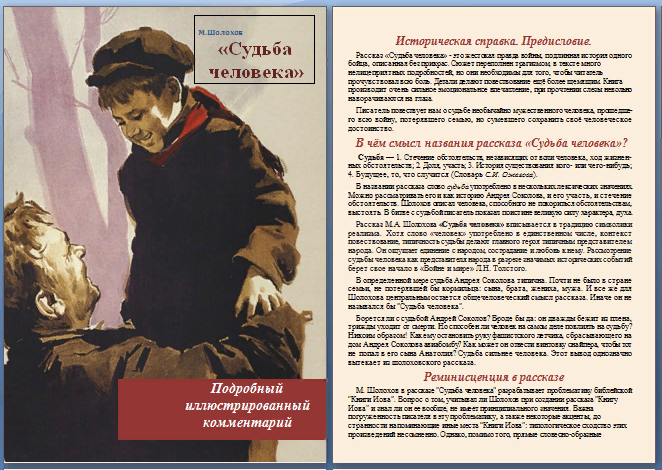 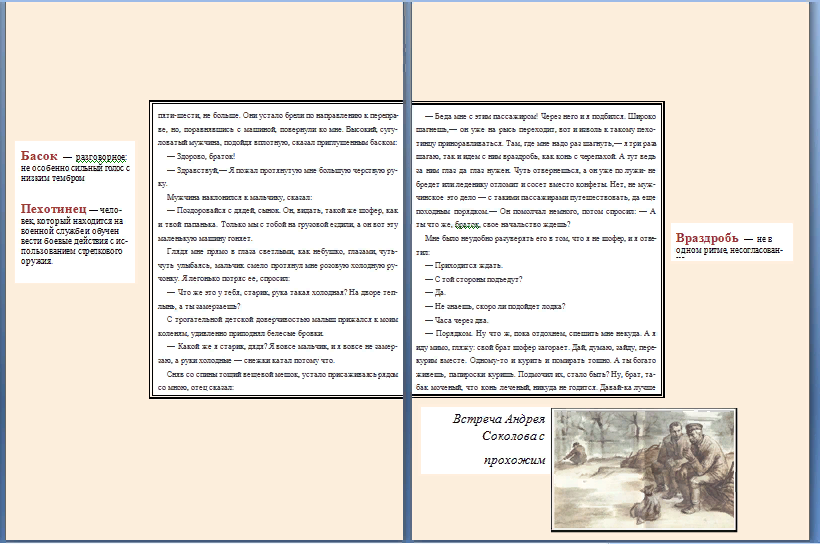 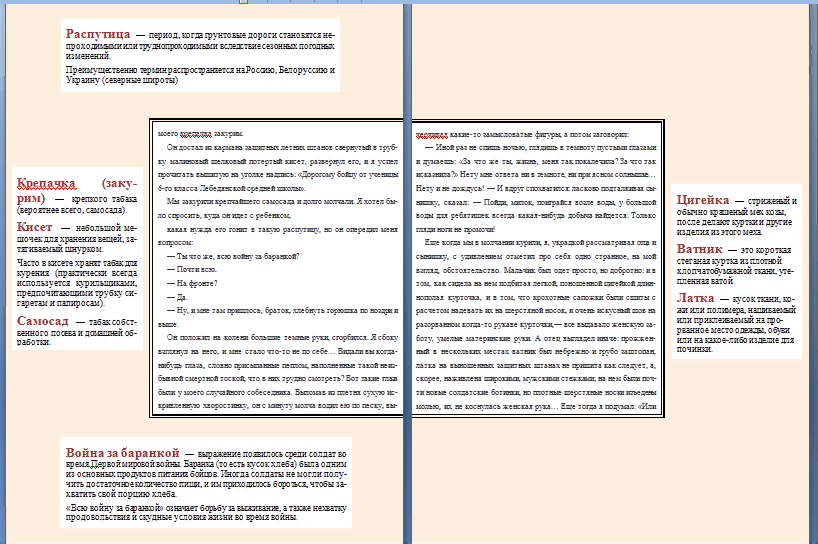 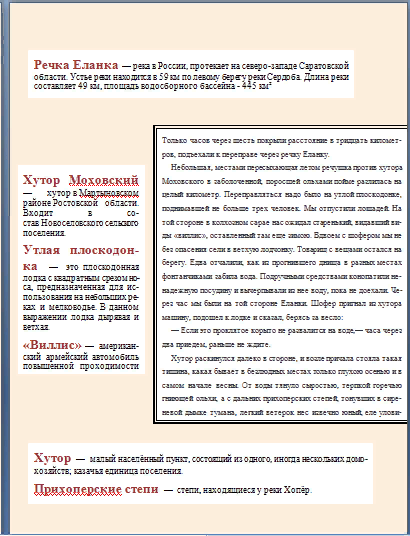 